Vocabulary: Dividing Mixed Numbers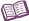 VocabularyMixed number – a whole number combined with a fraction.For example,  and  are mixed numbers.Mixed numbers are a shorthand way to write a sum. For example, the mixed number  is equivalent to the sum 4 + .Quotient – the result of division.For example, the quotient of  and  is 2, because  ÷  = 2.Reciprocal – the result of switching the numerator and denominator of a fraction.For example,  and  are reciprocals.The product of a number and its reciprocal is always 1.